講演番号（事務局で記入）日本海水学会第75年会講演要旨作成の手引き学術・学生セッション 口頭発表・ポスター発表用（海水大・工）○（学）日本花子，（正）海水太郎，（塩業セ）（学）日本花子，（海洋開発）（正）海水太郎，（正）日本花子，（正）海水太郎，（SICJ・海水研）（正）環境　保*1. 書式　このテンプレートは，海水学会ホームページ（http://www.swsj.org）からダウンロードできます．テンプレートを上書きして講演要旨を作成してください．講演要旨の提出期限は，2024年3月15日（金）です．第75年会ホームページ，あるいはE-mail (75submission@swsj.org)にて第75年会実行委員会宛にマイクロソフト Wordのドキュメント形式でご提出下さい．編集段階で状態が変化した場合，修正をお願いする場合がございます．　原稿のマージンをFig. 1に，また，文字列の書式をTable 1に示します．本文中の文字数（文字のみの場合）をEq. 1に示します．　30字（1行）× 44行 × 2段 = 2,640字（約2,600字）　　(1)編集作業軽減のため，文字サイズ，行間，文字間隔は変更しないようよろしくお願い申し上げます．2. 講演題目，講演者氏名セクション2.1 講演題名		  講演題名は，12ポイント（太字）で記載ください．2行まで設定してありますが，3行以上も可能ですが，本文記載領域が減少いたします．2.2 講演者氏名  講演者氏名は，所属略称，会員資格，氏名の順で，11ポイントで記載してください．会員資格は正会員・維持会員の場合は(正)，学生会員の場合は(学)と記し，その他の場合は書かないでください．また，発表者(登壇者)の会員資格の前に○ 印，後日，講演内容についての質問を受けていただける方の氏名右上に * 印をつけてください． 3. 脚注セクション3.1 連絡先　原稿下部のテキストボックスに脚注として * 印をつけ，講演内容についての質問のための連絡先と E-mail アドレスを記載してください．3.2 Keywords  連絡先の下に，キーワードを英字で記入してください（最大5個まで）．4. 全般的な留意事項4.1 句読点　本文中の句読点は，必ず「，」と「．」を用いてください．4.2 引用文献  引用文献は本テンプレートを参考に，筆頭著者名のみ記載し，以後の著者はet al. などで省略してください．論文題目は省略し，雑誌名には略称を用いて記載してください．4.3 図表，写真等に関する注意  印刷は白黒となりますのであらかじめご了承ください．特に，グラフがカラーの場合は，識別できない場合がありますのでご注意ください．また，グラフ内部に示されている記号，文字等はそのまま掲載，印刷されるため，大きさ等に留意してください．4.4 その他  記載されていない事項は，基本的に日本海水学会誌の投稿規程1) に従ってください．不明な点等ございましたら，実行委員会までお問い合わせください．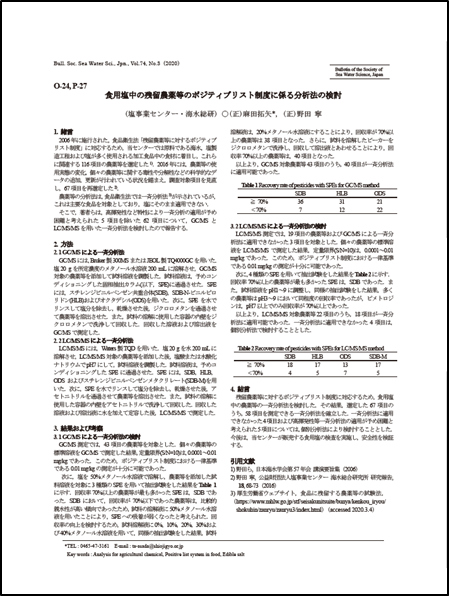 Fig. 1  Margine sizesTable 1  Document format引用文献日本海水学会編集委員会,日本海水学会誌, 77(1), 54-58 (2010)H. Takiyama et al., Salt Seawater Sci. Tech., 1, 15-17 (2021)フォントポイントスタイル講演番号明朝体（和文）
または
ローマン体（英文）12太字講演題目明朝体（和文）
または
ローマン体（英文）12太字講演者氏名明朝体（和文）
または
ローマン体（英文）11標準大見出し明朝体（和文）
または
ローマン体（英文）10太字中，小見出し明朝体（和文）
または
ローマン体（英文）9太字本文明朝体（和文）
または
ローマン体（英文）9標準引用文献明朝体（和文）
または
ローマン体（英文）9標準生物種，物理量明朝体（和文）
または
ローマン体（英文）9斜体